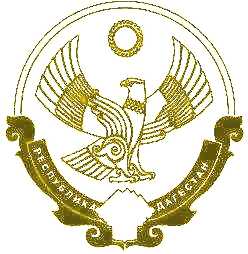                                                                     РЕСПУБЛИКА ДАГЕСТАН «ХАСАВЮРТОВСКИЙ РАЙОН»                                                                            МКОУ «МОГИЛЁВСКАЯ СОШ ИМ. Н.У. АЗИЗОВА»368002,  Хасавюртовский район Республика Дагестан,с. Могилёвское , ул. Гагарина 2                                    mg-shkola@yandex.ru , ИНН 0534024576    ОГРН 1020501766152	                                     «10» декабря  2018 г                                          № 176Приказ  «О назначении ответственного за обработку персональных данных».В соответствии с Федеральным законом  от 27.07.2006г. № 152-ФЗ «О персональных данных», Распоряжением МКОУ «Могилёвская СОШ им. Н.У.Азизова» от «10» декабря 2018 года  № 1 «О защите персональных данных в МКОУ «Могилёвская СОШ им.Н.У.Азизова»,ПРИКАЗЫВАЮ:1. Назначить ответственным за обработку персональных данных Нурахмаеву Урайнат Ибрагимовну – делопроизводителя МКОУ  «Могилёвская СОШ им.Н.У.Азизова».2.Контроль за исполнением настоящего приказа возложить на заместителя директора по УВР Амирова А.Р.Директор МКОУ «Могилёвская СОШ им. Н.У.Азизова»_______________Р.М.Маталова